EXERCICE 2 – Consommation de manioc et santé Le manioc est un végétal cultivé au niveau des zones tropicales, celui-ci est très consommé à travers le monde. Beaucoup d’humains en dépendent pour s’alimenter. Le manioc mal préparé présente cependant des risques d’intoxications graves. En effet, une étude relate le cas de l’intoxication d’une fillette de 9 ans, ayant ingéré des feuilles crues de manioc de la variété « Mpondu », que ses parents mangent habituellement bouillies. Celle-ci a été admise aux urgences suite à la survenue de graves symptômes dont des contractures musculaires intenses. D’après Julien Ozun et al., 2014 Expliquer l’origine des contractures musculaires intenses subies par cette fillette suite à sa consommation de feuilles de manioc fraîches de la variété « Mpondu ». Vous organiserez votre réponse selon une démarche de votre choix intégrant des données issues des documents et les connaissances complémentaires nécessaires.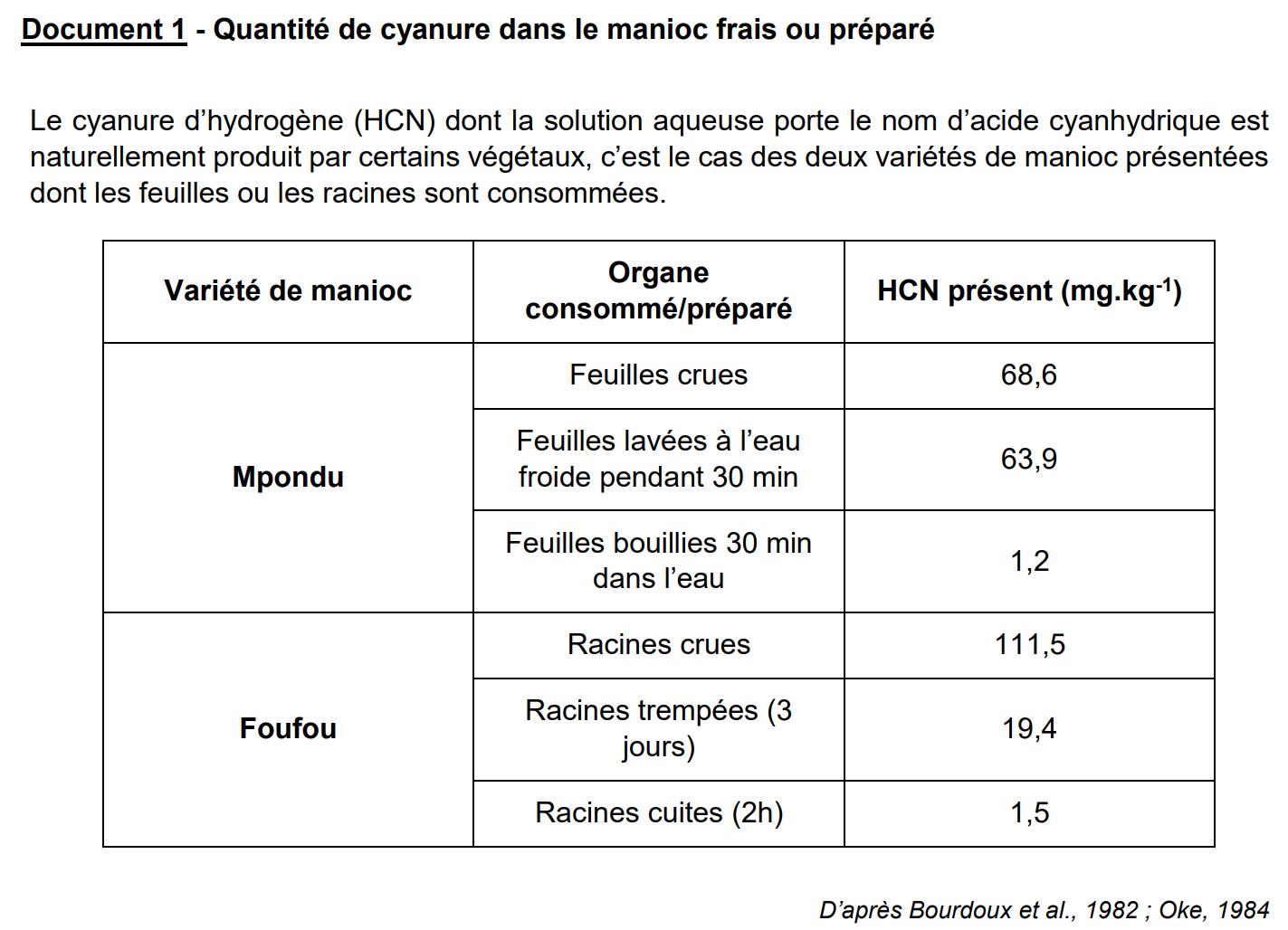 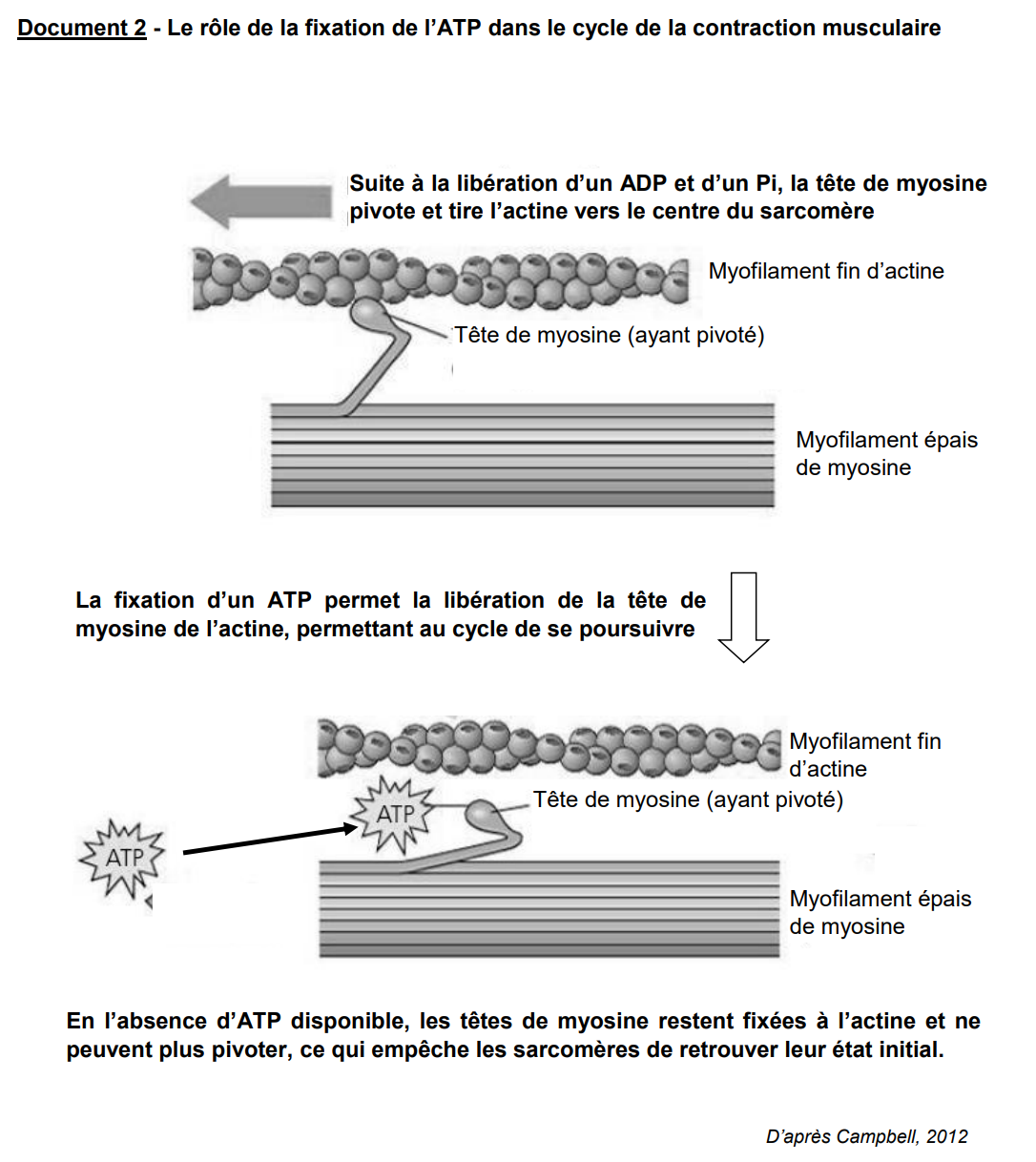 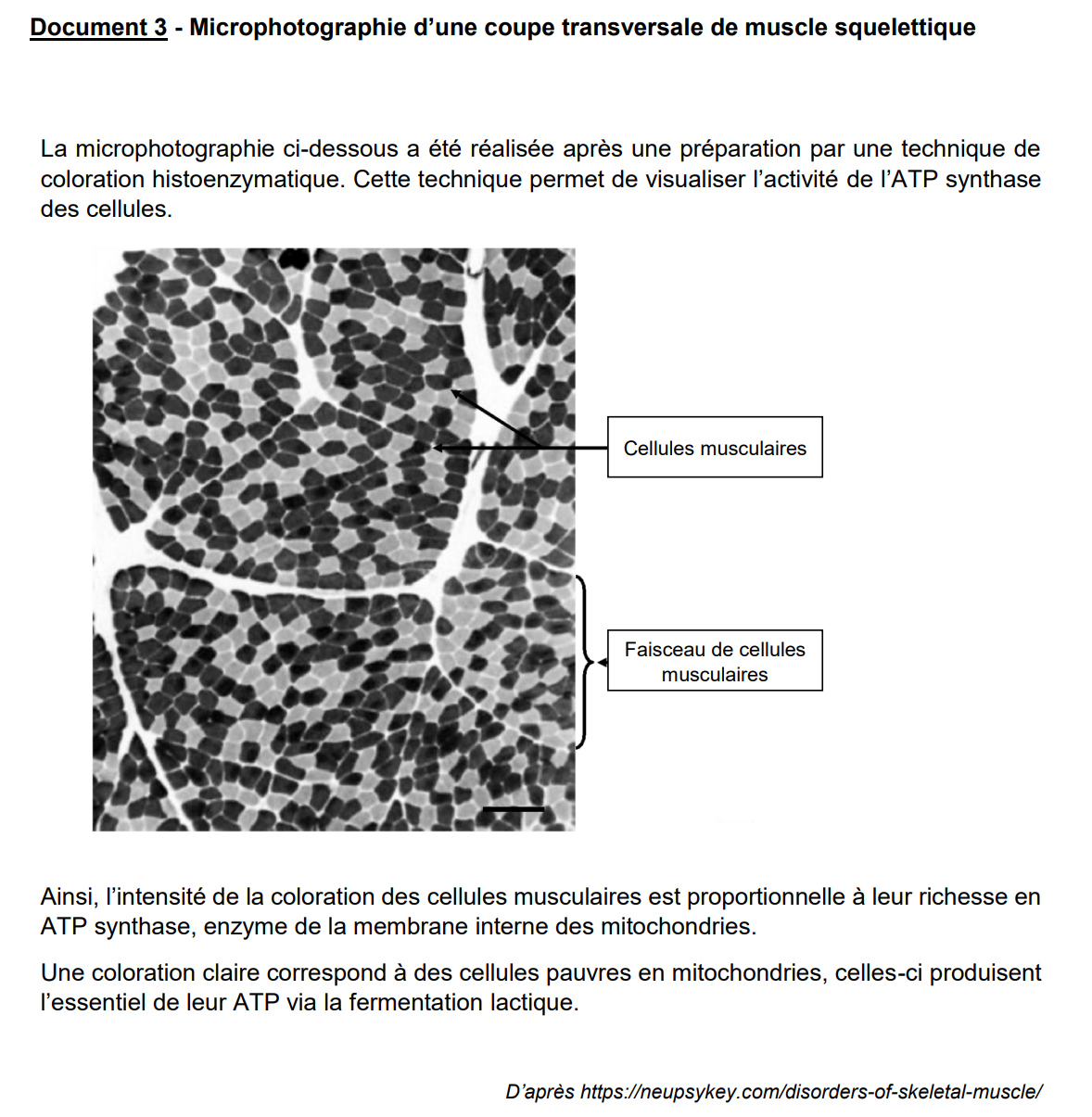 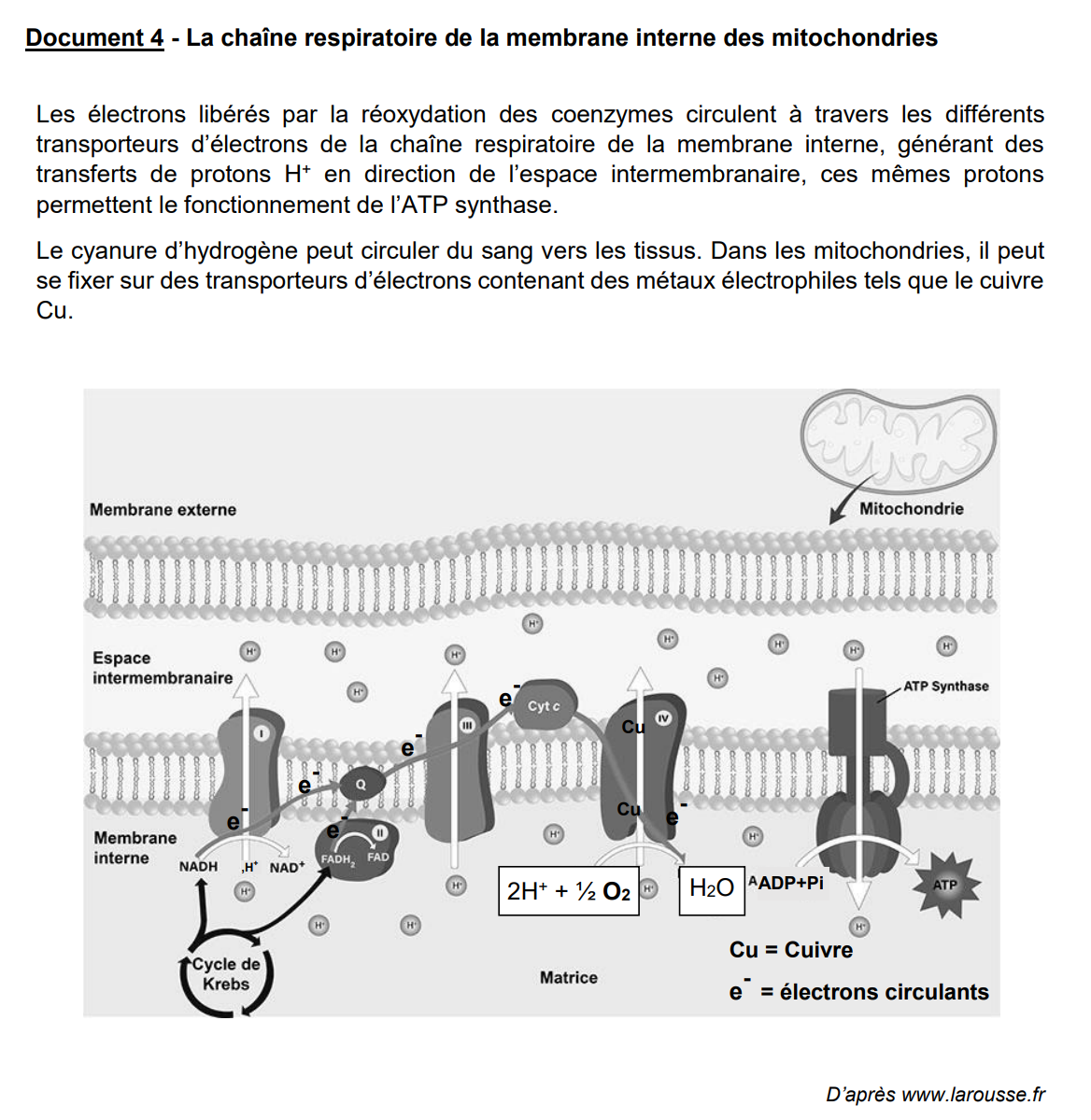 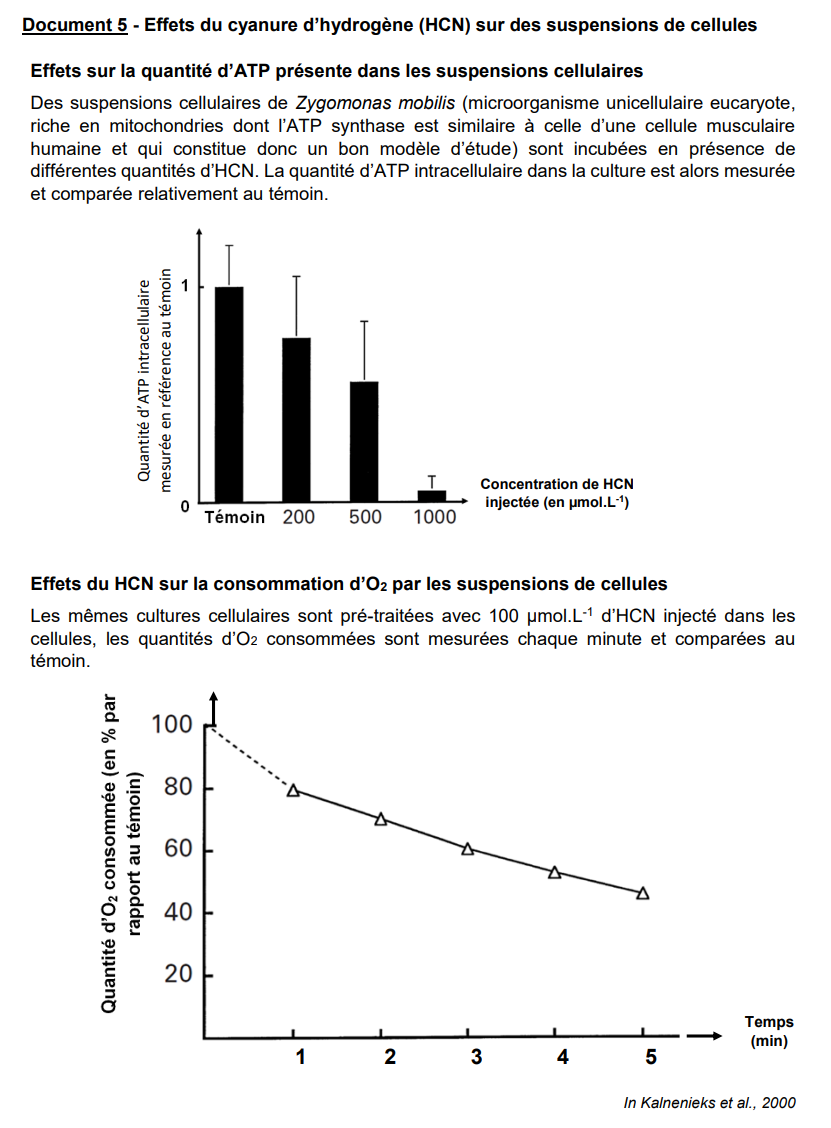 